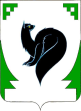 ХАНТЫ – МАНСИЙСКИЙ АВТОНОМНЫЙ ОКРУГ - ЮГРАТЮМЕНСКАЯ ОБЛАСТЬПРЕДСТАВИТЕЛЬНЫЙ ОРГАН МУНИЦИПАЛЬНОГО ОБРАЗОВАНИЯДУМА ГОРОДА МЕГИОНАРЕШЕНИЕ «_22_» _декабря___ 2023 года 					                                   № _357__О внесении изменений в решение Думы города Мегиона от 07.12.2022 №247 «О бюджете городского округа Мегион Ханты-Мансийского автономного округа-Югрына 2023 год и плановый период 2024 и 2025 годов» (с изменениями)Рассмотрев проект решения Думы города Мегиона «О внесении изменений в решение Думы города Мегиона от 07.12.2022 №247 «О бюджете городского округа Мегион Ханты-Мансийского автономного округа – Югры на 2023 год и плановый период 2024 и 2025 годов» (с изменениями), в соответствии с Бюджетным кодексом Российской Федерации, руководствуясь статьями 19, 49, 52 устава города Мегиона, Дума города Мегиона РЕШИЛА:1.Внести в решение Думы города Мегиона от 07.12.2022 №247 «О бюджете городского округа Мегион Ханты-Мансийского автономного округа - Югры на 2023 год и плановый период 2024 и 2025 годов» (с изменениями) следующие изменения:            1) в пункте 1:            а) подпункт 1 изложить в следующей редакции:            «1) прогнозируемый общий объем доходов бюджета городского округа в сумме 7 036 847,4 тыс. рублей согласно приложению 1 к настоящему решению;»; б) подпункт 2 изложить в следующей редакции:            «2) общий объем расходов бюджета городского округа в сумме 7 510 970,6 тыс. рублей;»;в) подпункт 4 изложить в следующей редакции:«4) верхний предел муниципального внутреннего долга городского округа на 1 января 2024 года в сумме 340 997,3 тыс. рублей, в том числе, верхний предел долга по муниципальным гарантиям городского округа в сумме 0,00 тыс. рублей;»;в пункте 2 подпункт 4 изложить в следующей редакции:«4) верхний предел муниципального внутреннего долга городского округа на 1 января 2025 года в сумме 477 814,5 тыс. рублей и на 1 января 2026 года в сумме 614 921,8 тыс. рублей, в том числе, предельный объем обязательств по муниципальным гарантиям городского округа на 1 января 2025 года в сумме 0,00 тыс. рублей и на 1 января 2026 года в сумме 0,00 тыс. рублей;»;3) приложение 3 «Распределение бюджетных ассигнований по разделам, подразделам, целевым статьям (муниципальным программам городского округа и непрограммным направлениям деятельности), группам и подгруппам видов расходов классификации расходов бюджета городского округа Мегион Ханты-Мансийского автономного округа – Югры на 2023 год» изложить в редакции согласно приложению 2 к настоящему решению;4) приложение 4 «Распределение бюджетных ассигнований по разделам, подразделам, целевым статьям (муниципальным программам городского округа и непрограммным направлениям деятельности), группам и подгруппам видов расходов классификации расходов бюджета городского округа Мегион Ханты-Мансийского автономного округа – Югры на плановый период 2024 и 2025 годов» изложить в редакции согласно приложению 3 к настоящему решению;            5) приложение 5 «Распределение бюджетных ассигнований по целевым статьям (муниципальным программам городского округа и непрограммным направлениям деятельности), группам и подгруппам видов расходов классификации расходов бюджета городского округа Мегион Ханты-Мансийского автономного округа – Югры на 2023 год» изложить в редакции согласно приложению 4 к настоящему решению;            6) приложение 6 «Распределение бюджетных ассигнований по целевым статьям (муниципальным программам городского округа и непрограммным направлениям деятельности), группам и подгруппам видов расходов классификации расходов бюджета городского округа Мегион Ханты-Мансийского автономного округа – Югры на плановый период 2024 и 2025 годов» изложить в редакции согласно приложению 5 к настоящему решению;            7) приложение 7 «Распределение бюджетных ассигнований по разделам, подразделам классификации расходов бюджета городского округа Мегион Ханты-Мансийского автономного округа – Югры на 2023 год» изложить в редакции согласно приложению 6 к настоящему решению;            8) приложение 8 «Распределение бюджетных ассигнований по разделам, подразделам классификации расходов бюджета городского округа Мегион Ханты-Мансийского автономного округа – Югры на плановый период 2024 и 2025 годов» изложить в редакции согласно приложению 7 к настоящему решению;            9) приложение 9 «Ведомственная структура расходов бюджета городского округа Мегион Ханты-Мансийского автономного округа - Югры на 2023 год» изложить в редакции согласно приложению 8 к настоящему решению;            10) приложение 10 «Ведомственная структура расходов бюджета городского округа Мегион Ханты-Мансийского автономного округа - Югры на плановый период 2024 и 2025 годов» изложить в редакции согласно приложению 9 к настоящему решению;            11) приложение 11 «Источники внутреннего финансирования дефицита бюджета городского округа Мегион Ханты-Мансийского автономного округа – Югры на 2023 год» изложить согласно приложению 10 к настоящему решению;	12) приложение 12 «Источники внутреннего финансирования дефицита бюджета городского округа Мегион Ханты-Мансийского автономного округа – Югры на плановый период 2023 и 2024 годов» изложить согласно приложению 11 к настоящему решению;13) приложение 13 «Программа муниципальных внутренних заимствований городского округа Мегион Ханты-Мансийского автономного округа – Югры на 2023 год» изложить согласно приложению 12 к настоящему решению;	14) приложение 14 «Программа муниципальных внутренних заимствований городского округа Мегион Ханты-Мансийского автономного округа – Югры на плановый период 2024 и 2025 годов» изложить согласно приложению 13 к настоящему решению;	15) подпункт 1 пункта 13 изложить в следующей редакции:	«1) на 2023 год в сумме 245 048,9 тыс. рублей;».16) подпункт 1 пункта 14 изложить в следующей редакции: 	«1) на 2023 год в сумме 46 320,7 тыс. рублей;».17) подпункт 1 пункта 15 изложить в следующей редакции:«1) на 2023 год в сумме 5 270 206,4 тыс. рублей;».18) пункт 17 изложить в следующей редакции:«17. Установить, что плата за негативное воздействие на окружающую среду, суммы административных штрафов за административные правонарушения в области охраны окружающей среды и природопользования, средства от платежей по искам о возмещении вреда, причиненного окружающей среде вследствие нарушений обязательных требований, а также платежи, уплачиваемые при добровольном возмещении вреда, причиненного окружающей среде вследствие нарушений обязательных требований (далее - экологические платежи), зачисленные в 2023 году и плановом периоде 2024-2025 годов в бюджет городского округа Мегион Ханты-Мансийского автономного округа – Югры, направляются на реализацию плана мероприятий, указанных в пункте 1 статьи 16.6, пункте 1 статьи 75.1 и пункте 1 статьи 78.2 Федерального закона от 10.01.2002 № 7-ФЗ «Об охране окружающей среды».».            2. Настоящее решение вступает в силу после его официального опубликования.Председатель Думы города Мегиона____________________ А.А.Алтаповг. Мегион«_____»_________2023                   Глава города Мегиона           ____________________А.В.Петриченко            г.Мегион             «_____»____________2023